Игровая деятельность в 1 младшей группе  на тему:«Зайка заболел»Программное содержание:
1. Развивать игровой опыт детей. Побуждать участвовать в совместной с воспитателем деятельности.2.  Способствовать установлению доброжелательных отношений между детьми.3. Стимулировать эмоциональное общение ребенка со взрослым.4. Воспитывать доброжелательное отношение к сказочному персонажу.Инструментарий:1. Игрушка – Заяц.4. Элементы кукольной комнаты: стол, кроватка, стульчик.Ход игры:Дети играют, раздаётся плач.Воспитатель – Ребята, что за шум? Давайте посмотрим, кто плачет в нашей группе?Дети – игрушка «зайка».Воспитатель – Заинька почему ты плачешь? Что случилось с тобой? 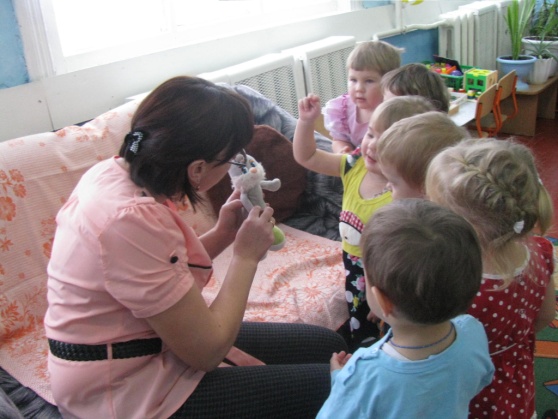 Зайчик: Я заболел… Воспитатель: А что у тебя болит?Зайчик: Голова болит. Воспитатель: А где у тебя голова болит, покажи?Зайчик: Вот здесь (показывает на живот).Воспитатель: (показывает на живот) Разве это голова? (дети отвечают) Ребята, где у нас голова находится? (дети показывают)Воспитатель: Правильно, это живот. У тебя зайчик болит не голова, а животик. А где у ребяток животики? (дети показывают, называют)Воспитатель: Правильно! Ребята, зайчик плачет! Надо ему помочь! Что же нам делать, кто может помочь зайке?Дети – врач?Воспитатель – Правильно врач. Отправимся в больницу на паровозике.  (беру в руки паровозик).  Ребята вы будите вагончиками, цепляйтесь друг за друга. Вот мы и прибыли в больницу.  Даша будет сегодня врачом, а вы ребята будете помогать. Наденем Даше халат и колпачок. Воспитатель: Соня положи  зайку на кроватку, возьмём градусник. Для чего нужен градусник? ( Измерить температуру) Даша поставь градусник зайчику. Температуры у зайки нет. А зачем нам шприц, таблетки, бинт? Перечисляем все инструменты и называем для чего они нужны.  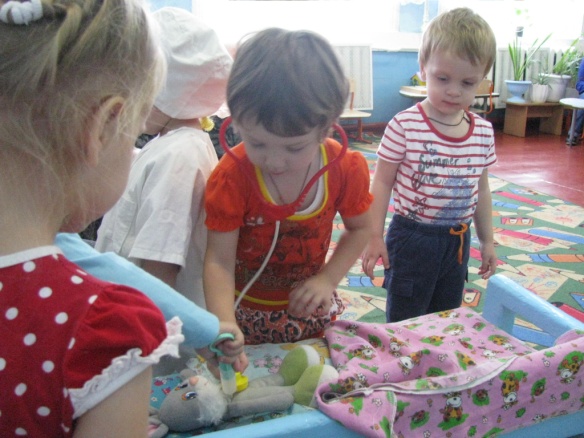 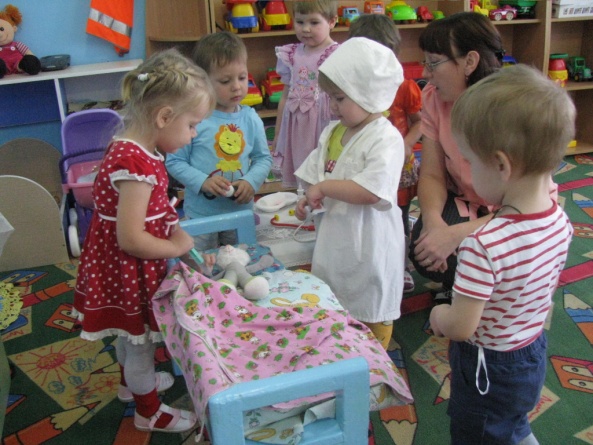 Воспитатель: Заинька, а ты случайно морковку грязную ни ел? (Да)Воспитатель: Ребята, а разве можно есть немытые овощи?( Нет) Что может случиться с нашими животиками? (Заболеют)Воспитатель: Чтобы  не болел животик  можно приложить ладошку к животу и погладить его вот так (воспитатель показывает на себе). А теперь зайчику погладьте животик. Вот молодцы, как у вас хорошо получается!- А сейчас дадим ему лекарство! (выполняет) Ева дай зайке таблетку. Сейчас все будет в порядке!Зайчик: Мой животик больше не болит. Спасибо ребята, вы меня вылечили. Воспитатель: Теперь ты можешь с нами поиграть! Ребята, поиграем с зайчиком!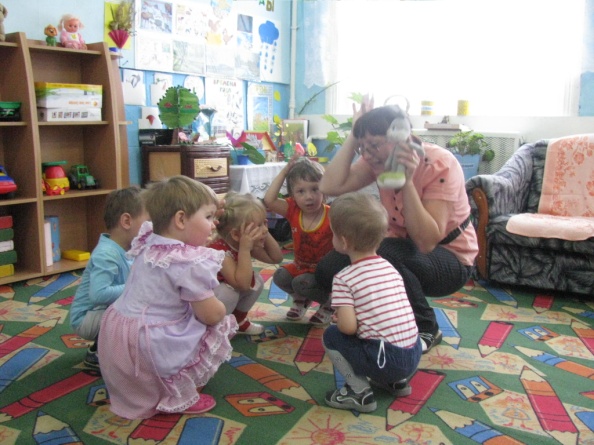 Зайка серенький сидит и ушами шевелит Вот так, вот так, и ушами шевелит,Зайке холодно сидеть, надо лапочки погреть,Вот так, вот так, надо лапочки погреть.Зайке холодно стоять, надо  зайке поскакать.Раз, два, раз, два – надо зайке поскакать.Зайку кто-то напугал, зайка прыг и ускакал.Воспитатель: Как хорошо играли.  Зайке стало весело.  Помогли мы зайке?  Чем помогли? А в какую игру мы играли? (Про зайчика)  Зайка: Спасибо ребята за игру. Как здорово игра про меня, про зайку.Я побегу в лес и научу своих друзей такой игре. До свидания!Воспитатель: До свидания, зайчик, не болей! 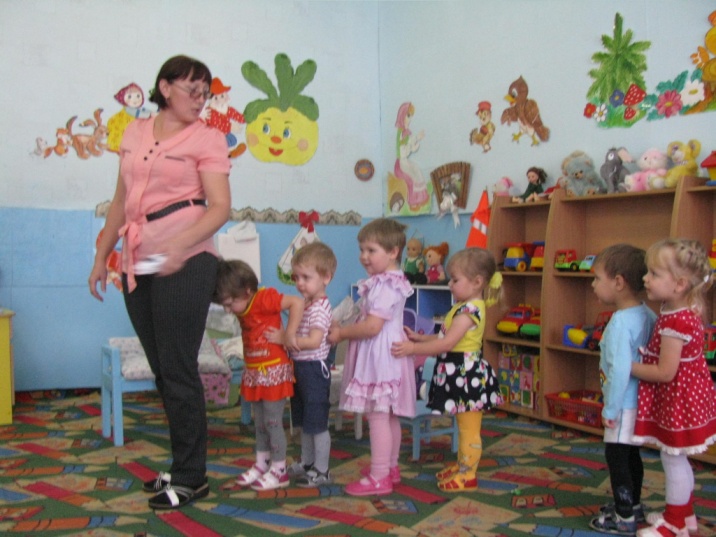 